Publicado en Madrid el 10/10/2022 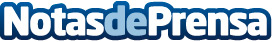 Consultia Business Travel firma un acuerdo de colaboración con Gartner para ayudar a la internacionalización de DestinuxTiene como principal objetivo la apertura de un canal propio de distribución para establecer contratos a nivel mundial con empresas integradoras de sistemas. Con este acuerdo, Destinux se consolidará como la primera solución integral del mercado que permite administrar de forma integral, eficiente y rentable los viajes de negocios de cualquier corporaciónDatos de contacto:Actitud de Comunicación913022860Nota de prensa publicada en: https://www.notasdeprensa.es/consultia-business-travel-firma-un-acuerdo-de Categorias: Nacional Telecomunicaciones Valencia Turismo Emprendedores Software http://www.notasdeprensa.es